附件3毕业生团员组织关系转接工作指引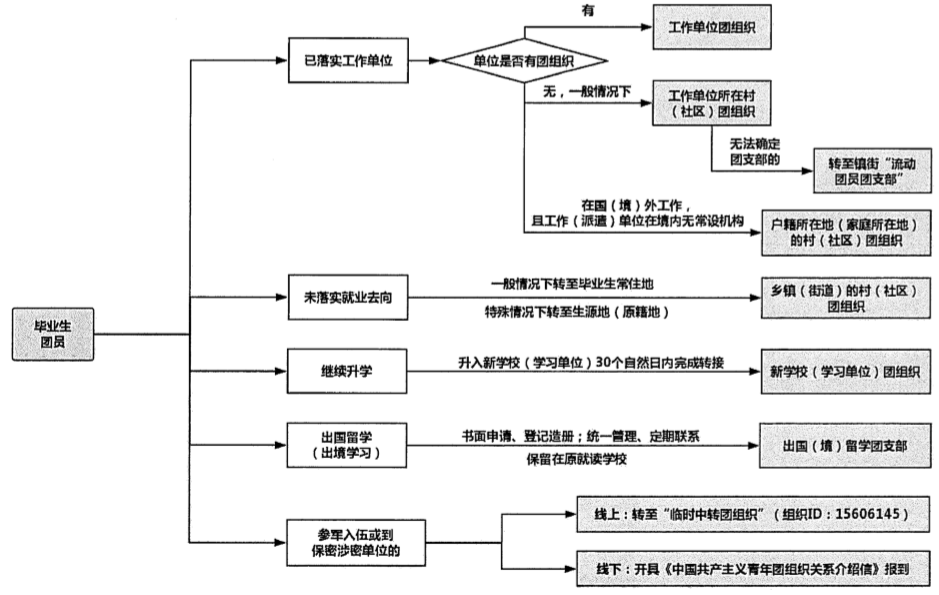 